Polsko-Japońska Akademia Technik KomputerowychKatedra Inżynieria Oprogramowania i Baz DanychSeminarium magisterskie: Inżynieria Oprogramowania i Baz Danych (dr inż. Mariusz Trzaska)Konspekt pracy magisterskiejOpracował: Kazimierz Subieta, Mariusz Trzaska, wersja z dnia 2023-02-01Źródło i więcej informacji: http://www.mtrzaska.com/seminarium-magisterskie-informacje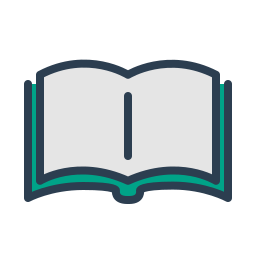 Przed wypełnieniem poniższego dokumentu należy uważnie przeczytać uwagi odnośnie pracy magisterskiej: http://www.mtrzaska.com/seminarium-magisterskie-informacje1a. Imię i nazwisko magistranta/magistrantki1a. Imię i nazwisko magistranta/magistrantki2a. Nr albumu3a. Studia; specjalizacja; kod grupy seminaryjnej, np. „Informatyka niestacjonarne drugiego stopnia polskojęzyczne Warszawa; Inżynieria oprogramowania, procesów biznesowych i baz danych; SM1AM”3a. Studia; specjalizacja; kod grupy seminaryjnej, np. „Informatyka niestacjonarne drugiego stopnia polskojęzyczne Warszawa; Inżynieria oprogramowania, procesów biznesowych i baz danych; SM1AM”3a. Studia; specjalizacja; kod grupy seminaryjnej, np. „Informatyka niestacjonarne drugiego stopnia polskojęzyczne Warszawa; Inżynieria oprogramowania, procesów biznesowych i baz danych; SM1AM”4. Tytuł, imię i nazwisko prowadzącego4. Tytuł, imię i nazwisko prowadzącego4. Tytuł, imię i nazwisko prowadzącegodr inż. Mariusz Trzaskadr inż. Mariusz Trzaskadr inż. Mariusz Trzaska5. Data przekazania konspektu6. Data zatwierdzenia tematu pracy mgr i konspektu6. Data zatwierdzenia tematu pracy mgr i konspektu7. Proponowany tytuł pracy (uzgodniony z osobą prowadzącą)7. Proponowany tytuł pracy (uzgodniony z osobą prowadzącą)7. Proponowany tytuł pracy (uzgodniony z osobą prowadzącą)8. Krótkie omówienie motywacji i kontekstu pracy. Omówienie powinno precyzować dział/działy baz danych, inżynierii oprogramowania, Internetu lub systemów rozproszonych, której praca ma dotyczyć, systemy, udogodnienia, języki, standardy, które będą przedmiotem tej pracy, oraz motywację podjęcia tego tematu.8. Krótkie omówienie motywacji i kontekstu pracy. Omówienie powinno precyzować dział/działy baz danych, inżynierii oprogramowania, Internetu lub systemów rozproszonych, której praca ma dotyczyć, systemy, udogodnienia, języki, standardy, które będą przedmiotem tej pracy, oraz motywację podjęcia tego tematu.8. Krótkie omówienie motywacji i kontekstu pracy. Omówienie powinno precyzować dział/działy baz danych, inżynierii oprogramowania, Internetu lub systemów rozproszonych, której praca ma dotyczyć, systemy, udogodnienia, języki, standardy, które będą przedmiotem tej pracy, oraz motywację podjęcia tego tematu.9. Krótkie omówienie związków proponowanego tematu z dotychczasowym życiorysem zawodowym magistranta: czy praca stanowi kontynuację pracy inżynierskiej, czy wynika z tematu, z którym magistrant ma do czynienia w pracy zawodowej, czy wynika z pewnych szczególnych doświadczeń lub zainteresowań, czy też wynika z wyczucia perspektyw zawodowych, itp. Omówienie powinno jasno określać stopień znajomości tematyki i problematyki związanej z proponowanym tematem przez magistranta9. Krótkie omówienie związków proponowanego tematu z dotychczasowym życiorysem zawodowym magistranta: czy praca stanowi kontynuację pracy inżynierskiej, czy wynika z tematu, z którym magistrant ma do czynienia w pracy zawodowej, czy wynika z pewnych szczególnych doświadczeń lub zainteresowań, czy też wynika z wyczucia perspektyw zawodowych, itp. Omówienie powinno jasno określać stopień znajomości tematyki i problematyki związanej z proponowanym tematem przez magistranta9. Krótkie omówienie związków proponowanego tematu z dotychczasowym życiorysem zawodowym magistranta: czy praca stanowi kontynuację pracy inżynierskiej, czy wynika z tematu, z którym magistrant ma do czynienia w pracy zawodowej, czy wynika z pewnych szczególnych doświadczeń lub zainteresowań, czy też wynika z wyczucia perspektyw zawodowych, itp. Omówienie powinno jasno określać stopień znajomości tematyki i problematyki związanej z proponowanym tematem przez magistranta10. Stan sztuki – omówienie istniejących rozwiązań z danego obszaru i w czym proponowane rozwiązanie będzie lepsze lub chociaż inne? Te różnice mogą być związane z np. wydajnością, bezpieczeństwem, funkcjonalnościami, sposobem obsługi, rozwiązaniami technicznymi, zastosowanymi technologiami, itp. Należy również omówić cel i zakres pracy: jaką potrzebę praca zrealizuje, jaką wadę może wyeliminować, jaką nową jakość może wnieść, kto skorzysta na tej pracy, jakie procesy zostaną usprawnione, itd. 10. Stan sztuki – omówienie istniejących rozwiązań z danego obszaru i w czym proponowane rozwiązanie będzie lepsze lub chociaż inne? Te różnice mogą być związane z np. wydajnością, bezpieczeństwem, funkcjonalnościami, sposobem obsługi, rozwiązaniami technicznymi, zastosowanymi technologiami, itp. Należy również omówić cel i zakres pracy: jaką potrzebę praca zrealizuje, jaką wadę może wyeliminować, jaką nową jakość może wnieść, kto skorzysta na tej pracy, jakie procesy zostaną usprawnione, itd. 10. Stan sztuki – omówienie istniejących rozwiązań z danego obszaru i w czym proponowane rozwiązanie będzie lepsze lub chociaż inne? Te różnice mogą być związane z np. wydajnością, bezpieczeństwem, funkcjonalnościami, sposobem obsługi, rozwiązaniami technicznymi, zastosowanymi technologiami, itp. Należy również omówić cel i zakres pracy: jaką potrzebę praca zrealizuje, jaką wadę może wyeliminować, jaką nową jakość może wnieść, kto skorzysta na tej pracy, jakie procesy zostaną usprawnione, itd. 11. Źródła informacyjne i materiały niezbędne do napisania pracy: książki, czasopisma, dokumentacja, strony Web, materiały niepublikowane. Trudności z pozyskaniem, zgromadzeniem, dostępem, kompletnością, objętością do przeczytania, specjalistyczną hermetycznością, itd. Czy występują u magistranta trudności z językiem angielskim materiałów?11. Źródła informacyjne i materiały niezbędne do napisania pracy: książki, czasopisma, dokumentacja, strony Web, materiały niepublikowane. Trudności z pozyskaniem, zgromadzeniem, dostępem, kompletnością, objętością do przeczytania, specjalistyczną hermetycznością, itd. Czy występują u magistranta trudności z językiem angielskim materiałów?11. Źródła informacyjne i materiały niezbędne do napisania pracy: książki, czasopisma, dokumentacja, strony Web, materiały niepublikowane. Trudności z pozyskaniem, zgromadzeniem, dostępem, kompletnością, objętością do przeczytania, specjalistyczną hermetycznością, itd. Czy występują u magistranta trudności z językiem angielskim materiałów?12. Podstawy teoretyczne, metodologie, standardy, na których praca będzie się opierać, lub których ma dotyczyć.12. Podstawy teoretyczne, metodologie, standardy, na których praca będzie się opierać, lub których ma dotyczyć.12. Podstawy teoretyczne, metodologie, standardy, na których praca będzie się opierać, lub których ma dotyczyć.13. Działające systemy, kompilatory, biblioteki, udogodnienia, itp., których praca ma dotyczyć. Ten punkt ma zastosowanie gdy np. modyfikujemy jakieś istniejące rozwiązania.13. Działające systemy, kompilatory, biblioteki, udogodnienia, itp., których praca ma dotyczyć. Ten punkt ma zastosowanie gdy np. modyfikujemy jakieś istniejące rozwiązania.13. Działające systemy, kompilatory, biblioteki, udogodnienia, itp., których praca ma dotyczyć. Ten punkt ma zastosowanie gdy np. modyfikujemy jakieś istniejące rozwiązania.14. Proponowane środki implementacyjne i narzędziowe: systemy zarządzania bazami danych, metodyki i notacje w inżynierii oprogramowania, języki programowania, systemy dedykowane dla Internetu, itd.14. Proponowane środki implementacyjne i narzędziowe: systemy zarządzania bazami danych, metodyki i notacje w inżynierii oprogramowania, języki programowania, systemy dedykowane dla Internetu, itd.14. Proponowane środki implementacyjne i narzędziowe: systemy zarządzania bazami danych, metodyki i notacje w inżynierii oprogramowania, języki programowania, systemy dedykowane dla Internetu, itd.15. Krótkie omówienie tych środków z następujących punktów widzenia: ich znajomości przez magistranta (magistrantów), ich nowoczesności, popularności, dostępności, uniwersalności, celowości, przydatności, itd.15. Krótkie omówienie tych środków z następujących punktów widzenia: ich znajomości przez magistranta (magistrantów), ich nowoczesności, popularności, dostępności, uniwersalności, celowości, przydatności, itd.15. Krótkie omówienie tych środków z następujących punktów widzenia: ich znajomości przez magistranta (magistrantów), ich nowoczesności, popularności, dostępności, uniwersalności, celowości, przydatności, itd.16. Omówienie ewentualnych pracochłonnych badań empirycznych, eksperymentów, badań rynkowych, testów, porównań, zestawień, testów zaimplementowanego oprogramowania niezbędnych dla zrealizowania tematu pracy.16. Omówienie ewentualnych pracochłonnych badań empirycznych, eksperymentów, badań rynkowych, testów, porównań, zestawień, testów zaimplementowanego oprogramowania niezbędnych dla zrealizowania tematu pracy.16. Omówienie ewentualnych pracochłonnych badań empirycznych, eksperymentów, badań rynkowych, testów, porównań, zestawień, testów zaimplementowanego oprogramowania niezbędnych dla zrealizowania tematu pracy.17. Merytoryczny plan pracy (zadania do wykonania), proponowany spis treści oraz wstępna ocena objętości poszczególnych rozdziałów w stronach. Warto zapoznać się z informacjami z pkt. 5.17. Merytoryczny plan pracy (zadania do wykonania), proponowany spis treści oraz wstępna ocena objętości poszczególnych rozdziałów w stronach. Warto zapoznać się z informacjami z pkt. 5.17. Merytoryczny plan pracy (zadania do wykonania), proponowany spis treści oraz wstępna ocena objętości poszczególnych rozdziałów w stronach. Warto zapoznać się z informacjami z pkt. 5.18. Realistyczny harmonogram pracy (wykorzystujący daty wyrażone jako rok i miesiąc) z wyraźnym określeniem terminów poszczególnych faz: uczenia się, tworzenia koncepcji, tworzenia oprogramowania, opisu motywacji i stanu sztuki, opisu teoretycznego, opisu zastosowanej metody, opisu implementacji, itd.; zasadnicze pisanie tekstu odbywa się dopiero po zatwierdzeniu prototypu; obrony prac mgr przeprowadzane są tylko w sesjach egzaminacyjnych.18. Realistyczny harmonogram pracy (wykorzystujący daty wyrażone jako rok i miesiąc) z wyraźnym określeniem terminów poszczególnych faz: uczenia się, tworzenia koncepcji, tworzenia oprogramowania, opisu motywacji i stanu sztuki, opisu teoretycznego, opisu zastosowanej metody, opisu implementacji, itd.; zasadnicze pisanie tekstu odbywa się dopiero po zatwierdzeniu prototypu; obrony prac mgr przeprowadzane są tylko w sesjach egzaminacyjnych.18. Realistyczny harmonogram pracy (wykorzystujący daty wyrażone jako rok i miesiąc) z wyraźnym określeniem terminów poszczególnych faz: uczenia się, tworzenia koncepcji, tworzenia oprogramowania, opisu motywacji i stanu sztuki, opisu teoretycznego, opisu zastosowanej metody, opisu implementacji, itd.; zasadnicze pisanie tekstu odbywa się dopiero po zatwierdzeniu prototypu; obrony prac mgr przeprowadzane są tylko w sesjach egzaminacyjnych.19. Krótkie omówienie potencjalnych zastosowań wyników pracy oraz stopnia jej generyczności/uniwersalności (np. system wtyczek). Należy podać w jakich obszarach zastosowań mogą być potencjalnie zastosowane te wyniki, jak szeroki jest to obszar i jakie dalsze akcje (po zakończeniu pracy) należałoby podjąć celem rozwinięcia lub upowszechnienia wyników pracy.19. Krótkie omówienie potencjalnych zastosowań wyników pracy oraz stopnia jej generyczności/uniwersalności (np. system wtyczek). Należy podać w jakich obszarach zastosowań mogą być potencjalnie zastosowane te wyniki, jak szeroki jest to obszar i jakie dalsze akcje (po zakończeniu pracy) należałoby podjąć celem rozwinięcia lub upowszechnienia wyników pracy.19. Krótkie omówienie potencjalnych zastosowań wyników pracy oraz stopnia jej generyczności/uniwersalności (np. system wtyczek). Należy podać w jakich obszarach zastosowań mogą być potencjalnie zastosowane te wyniki, jak szeroki jest to obszar i jakie dalsze akcje (po zakończeniu pracy) należałoby podjąć celem rozwinięcia lub upowszechnienia wyników pracy.20. Krótkie omówienie nowatorskiego lub wynalazczego charakteru pracy (o ile występuje); podanie powodów, dla których realizacja celu pracy może być nową jakością w informatyce.20. Krótkie omówienie nowatorskiego lub wynalazczego charakteru pracy (o ile występuje); podanie powodów, dla których realizacja celu pracy może być nową jakością w informatyce.20. Krótkie omówienie nowatorskiego lub wynalazczego charakteru pracy (o ile występuje); podanie powodów, dla których realizacja celu pracy może być nową jakością w informatyce.21. Analiza ryzyka związanego z pracą: określenie elementów koncepcji, narzędzi, teorii, literatury, dokumentacji, które mogą stanowić trudność przy realizacji pracy, realistyczna ocena własnych kompetencji i wiedzy, realistyczna ocena ewentualnej pomocy osób zewnętrznych (w tym osoby prowadzącej), realistyczna ocena dostępności oprogramowania narzędziowego, kodów źródłowych, dokumentacji, ocena możliwości w zakresie zaplecza komputerowego PJWSTK, ocena możliwości własnego zaplecza poza PJWSTK, itd21. Analiza ryzyka związanego z pracą: określenie elementów koncepcji, narzędzi, teorii, literatury, dokumentacji, które mogą stanowić trudność przy realizacji pracy, realistyczna ocena własnych kompetencji i wiedzy, realistyczna ocena ewentualnej pomocy osób zewnętrznych (w tym osoby prowadzącej), realistyczna ocena dostępności oprogramowania narzędziowego, kodów źródłowych, dokumentacji, ocena możliwości w zakresie zaplecza komputerowego PJWSTK, ocena możliwości własnego zaplecza poza PJWSTK, itd21. Analiza ryzyka związanego z pracą: określenie elementów koncepcji, narzędzi, teorii, literatury, dokumentacji, które mogą stanowić trudność przy realizacji pracy, realistyczna ocena własnych kompetencji i wiedzy, realistyczna ocena ewentualnej pomocy osób zewnętrznych (w tym osoby prowadzącej), realistyczna ocena dostępności oprogramowania narzędziowego, kodów źródłowych, dokumentacji, ocena możliwości w zakresie zaplecza komputerowego PJWSTK, ocena możliwości własnego zaplecza poza PJWSTK, itd22. Określenie wymagań co do zaplecza komputerowego (sprzęt, oprogramowanie, infrastruktura, lokal, pomoc techniczna) w PJWSTK, które jest niezbędne do realizacji pracy. 22. Określenie wymagań co do zaplecza komputerowego (sprzęt, oprogramowanie, infrastruktura, lokal, pomoc techniczna) w PJWSTK, które jest niezbędne do realizacji pracy. 22. Określenie wymagań co do zaplecza komputerowego (sprzęt, oprogramowanie, infrastruktura, lokal, pomoc techniczna) w PJWSTK, które jest niezbędne do realizacji pracy. 23. Nośnik, na którym będzie udostępnione oprogramowanie: np. CD-ROM, strona Web, lub inne23. Nośnik, na którym będzie udostępnione oprogramowanie: np. CD-ROM, strona Web, lub inne23. Nośnik, na którym będzie udostępnione oprogramowanie: np. CD-ROM, strona Web, lub inne24. Podział części pracy pomiędzy jej realizatorów: podział tematów, podział implementacji, podział części tekstu pracy. Podziały powinny przedstawiać procentowy udział poszczególnych wykonawców w poszczególnych częściach pracy.24. Podział części pracy pomiędzy jej realizatorów: podział tematów, podział implementacji, podział części tekstu pracy. Podziały powinny przedstawiać procentowy udział poszczególnych wykonawców w poszczególnych częściach pracy.24. Podział części pracy pomiędzy jej realizatorów: podział tematów, podział implementacji, podział części tekstu pracy. Podziały powinny przedstawiać procentowy udział poszczególnych wykonawców w poszczególnych częściach pracy.